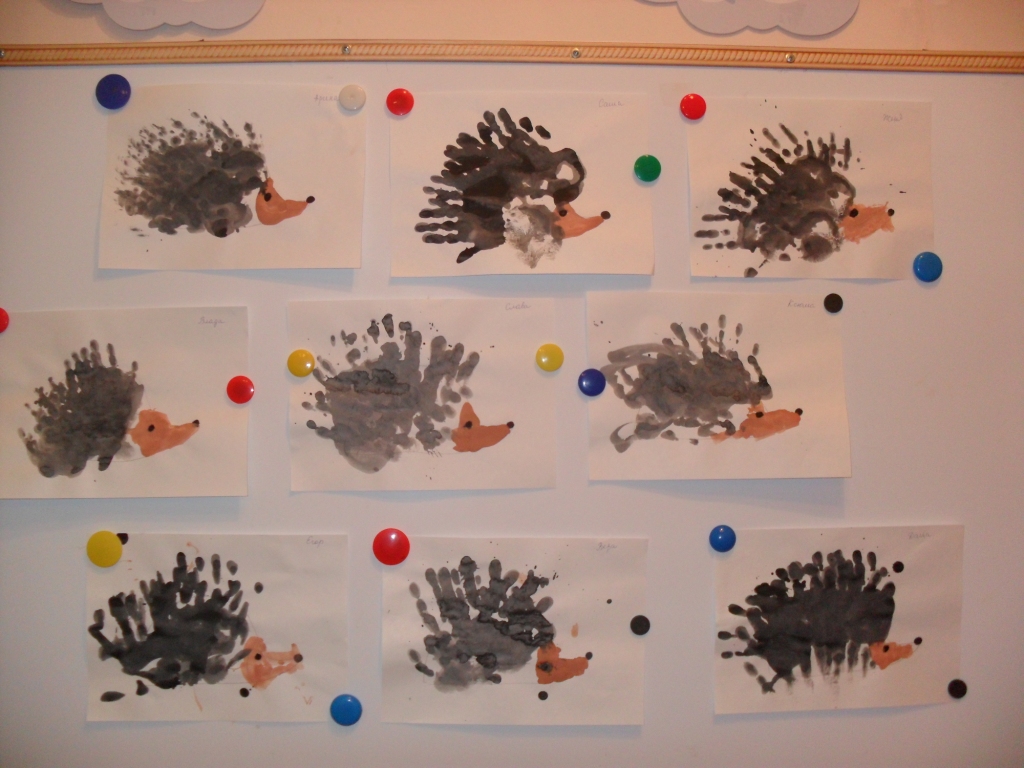 В рамках проведения тематической недели "Дикие животные", дети младшей группы № 7 вместе с воспитателем Спиридоновой И.Н, нарисовали ёжиков в технике ладошки. Цель: учить рисовать ежа способом отпечатка ладони.Задачи: напомнить детям технику рисования – отпечаток ладошкой, закрепить умение детей аккуратно использовать гуашь при работе, развивать фантазию, творческие способности, мелкую моторику рук; воспитывать интерес к процессу рисования.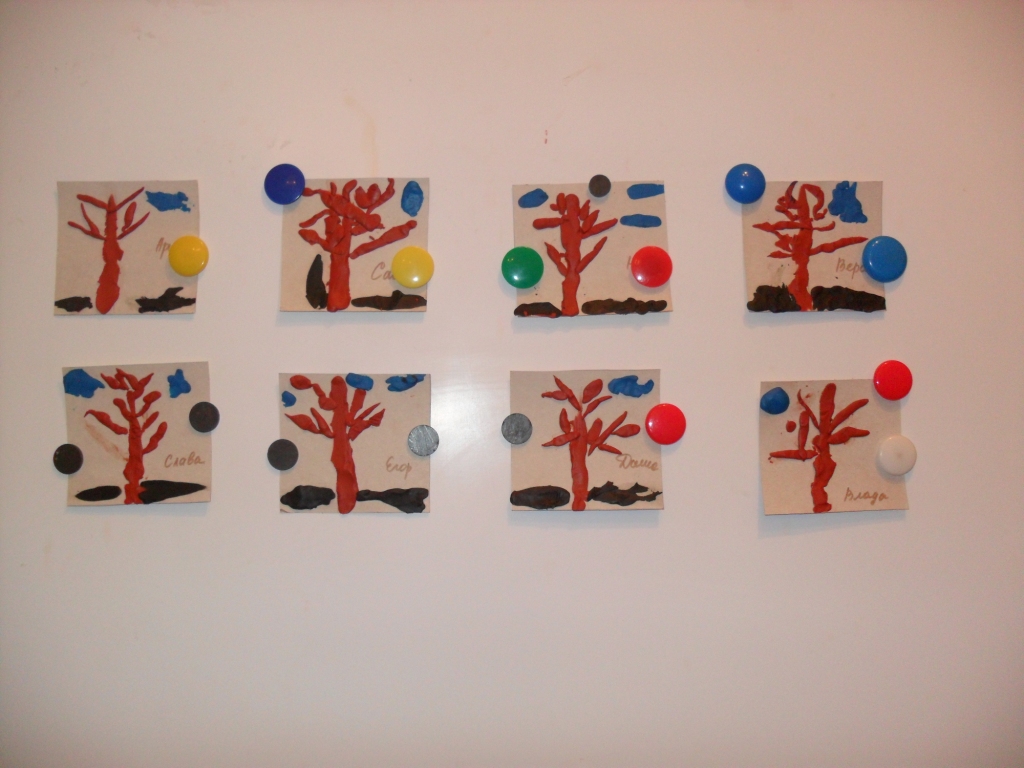 В группе № 7 воспитатель Спиридонова И.Н. провела  образовательную  деятельность "Поздняя осень".  Цель: продолжать знакомить  детей с нетрадиционным видом изобразительной деятельности пластилинография.Задачи: Обучение нахождению характерные признаки осени в природе, расширять словарный запас детей. Создавать образ осенней природы, развивать мелкую моторику пальцев по средствам пластилинографии.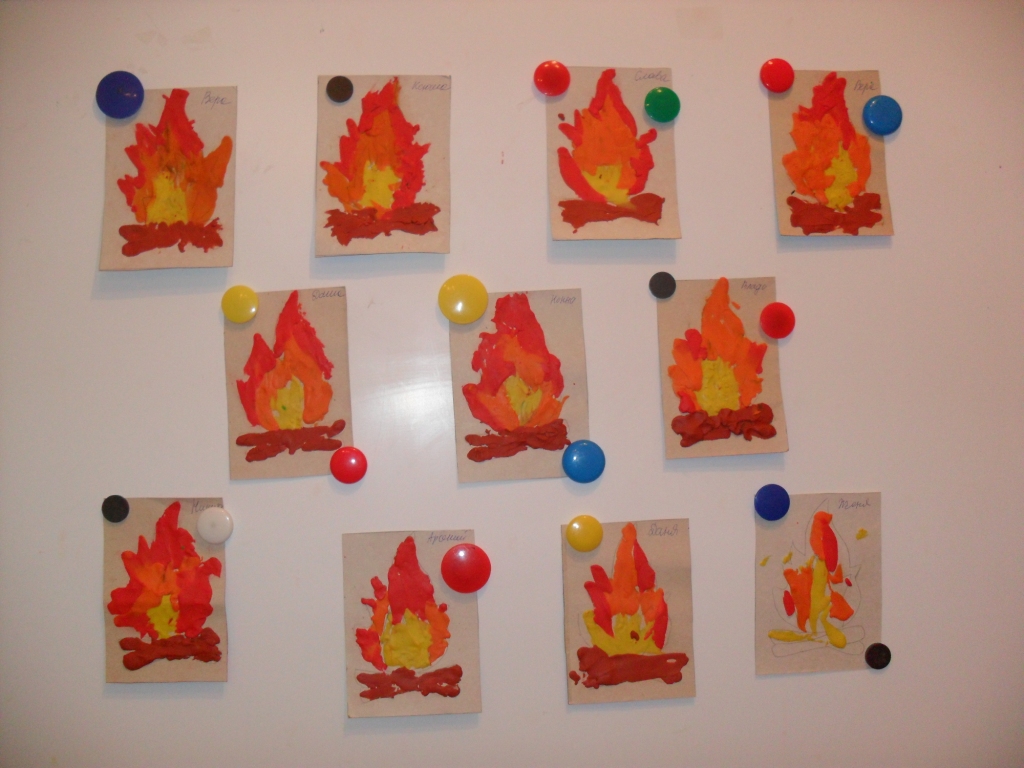 Пластилин это уникальный материал, с его помощью лучше всего развивается мелкая моторика у малышей.  Пластилинография  развивает детское творчество (в первую очередь изобразительное) – ведь с помощью данной техники можно создать оригинальный, неповторимый образ, обладающий яркой выразительностью. В рамках проведения тематической недели "Пожарная безопасность", дети  младшей группы № 7 с воспитателем Спиридоновой И.Н. нарисовали "Огонь" в технике пластилинография.